Clausura de Semana Cultural 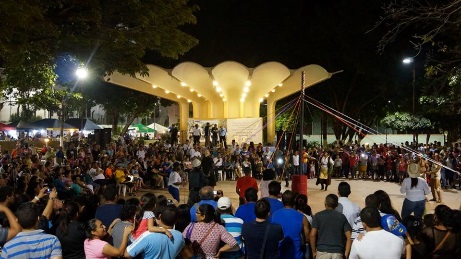 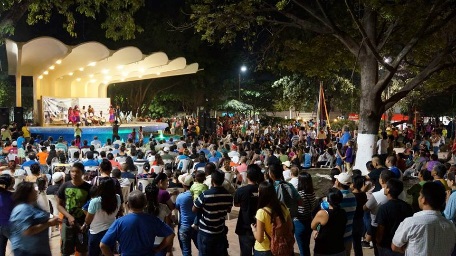 